ContractBy returning the booking information via email to Liverpool Film Company. You agree to the contract with Liverpool Film Company to provide services for your wedding.PricingAll prices are in £ sterling and inclusive of VAT and are subject to alterations at any time; however this does not apply to Clients who have paid a booking fee.Booking FeeThe booking fee is non-refundable, regardless of the circumstances of any cancellation by the Client. By paying a booking fee you agree to these Terms & Conditions.Final PaymentThe final balance is due no later than 7 days before the date of the event. If payments are not received by the due date, we reserve the right to cancel any booking made with us and or to withhold all goods until full payment is madeCancellation & Refund PolicyThe Client may cancel this contract at any time by giving written notice to Liverpool Film Company but in doing so shall forfeit the booking fee. If the event is cancelled less than 30 days to the appointed date no refund of the balance will be made.Permission to FilmIt is the Client's responsibility to ensure that full permission for filming at all the day's appointed locations is agreed beforehand. Liverpool Film Company cannot be held responsible for unauthorised filming or for any fees involved in gaining such permission and will not be responsible for any refusal by such authorities to allow filming to be carried out. The Client will not be eligible for any refund if such an event occurs.Camera Positions & Filming ConditionsWhile every effort will be made to get the best positions for the cameras to film the event, due to restrictions imposed upon us on the day by third parties and Health & Safety issues, this may not always be possible. Liverpool Film Company cannot be held responsible for quality loss that is a direct result of environmental issues. We reserve the right not to use our equipment in any situation for example extreme weather conditions which may compromise the safety of either our equipment or our camera persons.Image / Sound QualityWhile every effort will be made to ensure accurate colours and lighting reproduction, in certain conditions the colours and the lighting may not be accurately reproduced. This is not a fault but a limitation of the factors on the day, which are beyond our control, for example mixed indoor & external lighting, harsh shadows, and poor lighting conditions such as candlelight, disco and dance areas, night events outdoors. Sound will be captured as accurately as possible within the limitations of the event and the equipment used. If the final product is not satisfactory quality in terms of picture or sound and is the direct result of Liverpool Film Company then you are entitled to a free corrective edit to resolve the problem. Equipment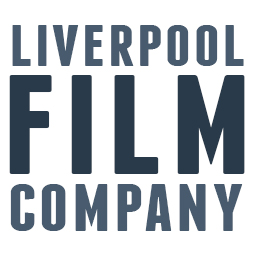 All our equipment is regularly serviced and maintained to the highest standard and prior to any event it is also given a thorough check to limit any problems. In the unlikely event of radio signal losses, camera, card corruption, Hard drive failure or any other technical failures for reasons beyond our control, or by the actions of third parties, Liverpool Film Company can not be held responsible, and we will only be liable for a reduction in cost or if a more serious error has occurred a refund of all monies to the Client.Limit of LiabilityLiverpool Film Company accepts no liability for any loss or damage that may arise from the supply of the service. In the unlikely event of us being unable to supply the service as specified, liability shall be limited to the total invoice value, in the event that the Client has made a partial payment, to monies already paid by the Client. Neither party shall be liable for indirect or consequential loss.Duration of FilmingThe duration, start and finishing times will be dictated by when we think we have all the footage we need to fulfil the brief. Whilst we shall make every effort to arrive in a timely manner, we cannot be held responsible for any impact on our attendance and timeliness caused by traffic delays, unforeseen illness or incapacity.Special Requests/CoverageAlthough every effort is made to comply with the Client's wishes, special requests are not binding instructions (inc post production). The Client understands and accepts that the coverage will be as the Liverpool Film Company camera person's professional expertise determines and that no one shot/scene will be deemed more important than another.Alterations to Booking DetailsAny changes to the details already taken must be submitted in writing no later than 2 weeks before the date of the event and must be confirmed by us and may be subject to additional charges. If we are not informed of any changes in advance we will not be accountable for their omission.Additional Optional Extras & ServicesAdditional optional extras and services, such as extra copies of the DVD, may be ordered separately at a later date. Any post-event additional services will be invoiced separately as per our price list. Payment for any additional services subsequent to your event must be made in full upon order of such additional services.ExpensesLiverpool Film Company retains the right to charge out-of-pocket expenses incurred in providing services, subject to being able to provide the Client with proof of expenditure. All out-of-pocket expenses will be charged at cost. The Client will be notified in writing.Project CompletionUnder normal circumstances the project will be completed within 12 weeks from the date of the event. In the unlikely event of extenuating circumstances this may be extended to a further 3 months at the discretion of Liverpool Film Company and the Client will be notified in writing.However, Liverpool Film Company will not be held responsible for delays that are a result of the Client failing to submit relevant information, payments or any other component dependent upon the project being completed. If after 6 months from the date of the event, the materials and, or information required to finish the film is not forthcoming, then the service will have expired and a charge made for subsequent editing. After 12 months we reserve the right to complete the project as we deem appropriate and send out your final presentations copies.Postage & Packaging and Loss of ItemsWe do our utmost to package items safely so that they reach the Client in excellent condition, all items are sent by Royal Mail ‘Signed For’ Delivery. We cannot be held responsible for any items that go missing whilst in transit from our business premises to the Client. Responsibility rests with the postage company and not with Liverpool Film Company. Once items have been dispatched we will email the Client with the estimated delivery time.Storage of MastersLiverpool Film Company as standard, produce and store only a master of the finished version of the film for 12 months. Not the full days footage. We are not liable for any damage to any master copies and store them as a courtesy. Please understand that this is not intended as a backup service and is only there to make reordering duplicate copies much easier. DVD's sometimes fail over time and copies cannot be guaranteed to remain in tact and so we therefore advise Client's to order additional copies just in case. We cannot be held responsible for items stored for long lengths of time failing or working incorrectly.Branding and Promotional MaterialWe reserve the right to add our branding to all our products and to use the footage and stills taken from the footage, for inclusion on our website, blog, brochures, show reel or any other external advertising and promotional material undertaken by Liverpool Film Company with any third parties.CopyrightAll material recorded by us remains the property of Liverpool Film Company unless otherwise stated. Duplication, lending, hiring, public performances, broadcasting, editing, and distribution for profit or otherwise is strictly prohibited unless otherwise stated. The Client must ensure that permission is sought for the inclusion of any copyright material they supply to the Company to enable us to deliver the service. The Client must also ensure that permission is sought for the inclusion of any performers or performances, trademarks and locations. The Client agrees to indemnify the Company in the event of any breach of copyright claims being brought against the Company in respect of material supplied by the Client. ConfidentialityUnless otherwise agreed Liverpool Film Company will treat any information gained during the supply of the service as being private and confidential.Health & SafetyLiverpool Film Company and Client will act in accordance with all relevant health and safety requirements in order to provide the serviceRight of AssignmentOnly when unavoidable and absolutely necessary will Liverpool Film Company out source the supply of service to another company or employ freelance camera operators. We retain the right to assignment of services to the Client to another suitable company or employ freelance camera operators should we be unable to complete these terms and conditions.ComplaintsAny complaints should be raised by the Client with Liverpool Film Company, in writing, within 14 days of first becoming aware of the matter and in any event within 28 days on receipt of the final DVD.Definitions of LawThe contract is the document or documents that set these conditions and all other details about your agreement with us. "We" and "us" means the supplier of goods or services, (Liverpool Film Company), "you" mean's the person, persons, Client or Customer and "event" means the service you have booked. These Terms and any Agreement shall be governed by and construed in accordance with the laws of England and the parties hereby submit to the exclusive jurisdiction of its Courts. These conditions do not affect the statutory rights as a consumer as defined by the "Unfair Contract Terms act 1977" or any statutory amendments of that act.Waiver & ValidityFailure by Liverpool Film Company to exercise or enforce any right under any Agreement or these Terms shall not be deemed to be a waiver of any such right nor operate so as to prevent the exercise or enforcement of such right on any other occasion. If any part, term or provision of any Agreement or these Terms be held illegal or unenforceable, the validity or enforceability of the remainder of that Agreement or these Terms shall not be affected. Force MajeureLiverpool Film Company shall not be liable for any failure arising from abnormal and unforeseeable circumstances outside Liverpool Film Company control, including for example acts of God, war, riot, explosion, abnormal weather or natural physical disaster, fire, flood, strikes, or Government, or Government agencies, action or regulations.DisclaimerWhilst Liverpool Film Company has taken all reasonable steps to ensure that any information supplied and displayed is correct, it reserves the right to alter, substitute or withdraw any service, facility or amenity without notice, if absolutely necessary.